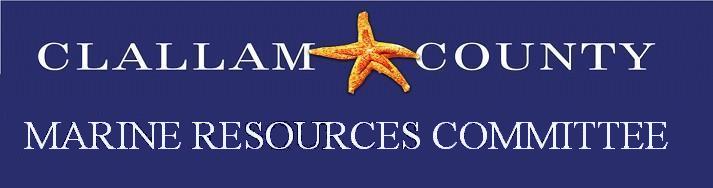 January Minutes 2022Date: Monday, January 24, 2022Time: 5:30 – 7:00 pmLocation: Zoom meetingMinutes prepared by Rebecca MahanMembers present:					P = Present  E= ExcusedAlternates present:					Ex-Officio Members / MRC staff/Members of the Public PresentRebecca Mahan, Clallam MRC Coordinator/Habitat Biologist; Cathy Lear, Clallam Habitat Biologist Manager; Ken Reandeau, District 3; Coleman Byrnes.Call to Order/Introductions/ Changes to AgendaCall to order at 5:33. Public Comment/Approval of Minutes December minutes were tabled until February. Ann Soule mentioned that Sequim City Council Meeting was discussing climate resiliency tonight.Rebecca Mahan asked to add a request for a letter of support for the Innerspace Exploration Grant Proposal. Robert Knapp would like to add the Governor’s Green Crab Emergency Proclamation   to our Project updates. Ann Soule mentioned that Seashore Lane/ 3 Crabs beach are areas that are getting hammered by King tides and storm surges.  The soft armoring is not always working and that homeowners will likely want to put up walls, which are not a long-term solution either. What are the impacts of these walls? Should we look into this? Schedule a special meeting with the BOCC on this issue?  Cathy Lear mentioned that the BOCC reinvigorated the Climate Committee. Alan Clark mentioned that a few CMRC members are talking to Jefferson County and Ian Miller about their storm surge project. CMRC potential project?Guest Presenter: Wendy Buffett, Department of Ecology gave an overview of what a Geographic Response Plan (GRP) is and how it is Implemented.  She also discussed the Strait of Juan de Fuca GRP and that it was nearing completion and will be online later this year.  She encouraged us to visit https://www.oilspills101.wa.gov/ to learn more.King Tide and Storm Surge Monitoring Project: On January 14th, Alan Clark, Jeff Ward, Rebecca Mahan and Robert Knapp meet with Jeff Taylor, Ian Miller, Monica Montgomery and Dave Wilkinson to discuss Jefferson County MRC’s storm surge site and the possibility of another site.  Ian Miller discussed what a good site is. He also defined what run-up is and that tidal gauges do not measure this. What are good Clallam sites and how are we going to collect data in a meaningful way.  Robert Knapp was hoping for a more established protocol.  He is going to see what Tribal Resources could be used to set something up.  Mary Sue Brancato is interested in helping out. Cathy Lear wondered is Ian’s work has identified and vunerable places in Clallam County.  It was suggested to set up a special meeting with the BOCC to discuss the risks to County residents and to the County itself as far as liability. Clallam County recently adopted a new SMP in 2021.	NWSC Update:  Alan Clark attended the Dec.18th meeting. The next NWSC meeting is January 18th.  The is one more Climate Change Symposium on February 17th 3:30-5:00pm.Project UpdatesForage Fish: Tim Cochnauer continues to sample and there is nothing new to report.  Mussel Biotoxin: Mary Sue Brancato, Ed Bowlby and Rebecca Mahan will be retrieving the mussels deployed 3 months ago in the PA Harbor. The mussels will be transported to the lab in Olympia for analysis. Education/Outreach: Bob Vreeland, Ann Soule, Ed Bowlby, Mary Sue Brancato and Arnold Schouton have distributed Outreach cards to various local venues.  LaTrisha Suggs, Ann Soule and Ann Stafford are going to reach out to Port Angeles Chamber of Commerce about business sponsorships for the Outreach Cards.Good of the OrderRebecca Mahan talked about a request from Ben Griner for letter of continued support for: Marine Debris Removal - Innerspace Exploration proposal for the removal of derelict fishing gear from Sequim Bay. This project got a letter of support from the CMRC in 2020. Robert Knapp discussed the Governor’s European Green Crab emergency proclamation. The Governor requested $8,905,000 in emergency funding from the State Legislature. If approved the funding would enable Makah and Lummi to deal with green crabs and provide additional funding for state agencies to address the green crab infestation.  He is also hoping to get additional resources. Additional information available from WDFW.Public CommentNo public comment.AdjournThe meeting was adjourned at 7:19 pm. P Bob Vreeland P Robert KnappP Arnold SchoutenP Tim Cochnauer? Jesse Waknitz P Ann Soule    E Jeff WardP Mike DohertyP  Latrisha Suggs   Makah Open Position P Lyn Muench        P Alan ClarkP Ed BowlbyP  Ann StaffordP Justin StapletonP Mary Sue Brancato      P Chris Burns        P Lance VailA Raymond KirkE Ioana Bociu         ? Navarra Carr        P Nancy Stephanz      